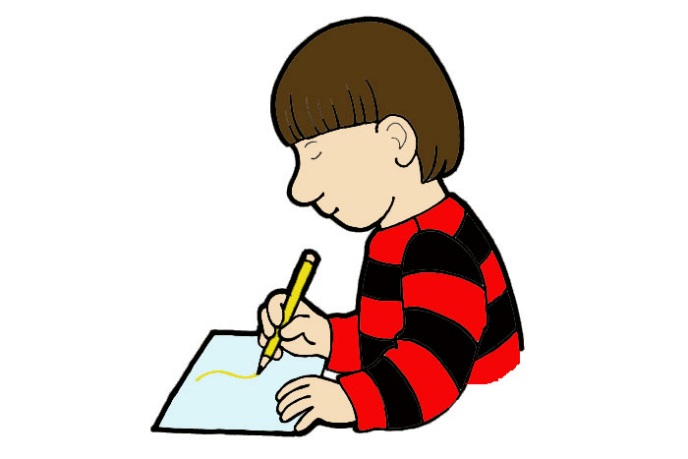 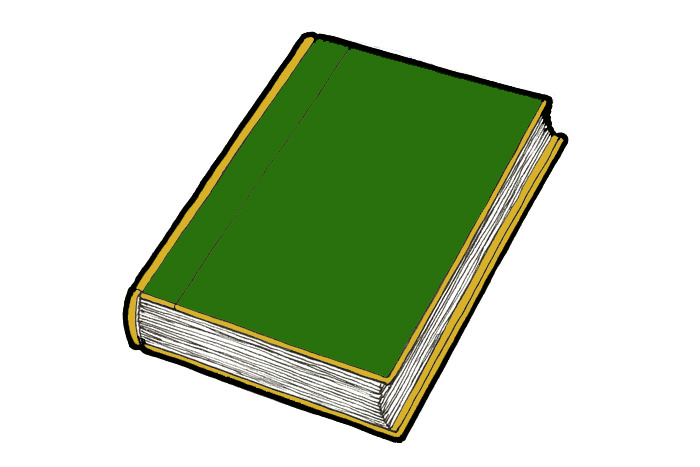 VIIKKO-OHJELMA 8VIIKKO-OHJELMA 8VIIKKO-OHJELMA 8VIIKKO-OHJELMA 8VIIKKO-OHJELMA 8MA 19.2.TI 20.2.KE 21.2.TO 22.2.PE 23.2. ULPUKAT ULPUKAT ULPUKAT ULPUKAT ULPUKATLAULUHETKIPIIRTÄMINENSATUHETKILEIKKIRETKI LUONTOON